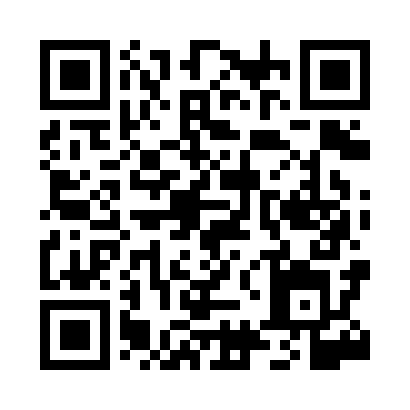 Prayer times for El Borma, TunisiaWed 1 May 2024 - Fri 31 May 2024High Latitude Method: Angle Based RulePrayer Calculation Method: Tunisian Ministry of Religious Affairs Asar Calculation Method: ShafiPrayer times provided by https://www.salahtimes.comDateDayFajrSunriseDhuhrAsrMaghribIsha1Wed4:085:3712:203:597:038:322Thu4:075:3612:203:597:048:333Fri4:065:3512:203:597:058:344Sat4:055:3512:203:597:058:355Sun4:045:3412:203:597:068:366Mon4:025:3312:203:597:078:377Tue4:015:3212:203:597:078:388Wed4:005:3112:193:597:088:399Thu3:595:3012:193:597:098:4010Fri3:585:3012:193:597:108:4111Sat3:575:2912:193:597:108:4212Sun3:565:2812:193:597:118:4313Mon3:555:2712:193:597:128:4414Tue3:545:2712:193:597:128:4515Wed3:535:2612:193:597:138:4616Thu3:525:2512:193:597:148:4717Fri3:515:2512:193:597:148:4818Sat3:505:2412:194:007:158:4919Sun3:495:2412:204:007:168:5020Mon3:495:2312:204:007:168:5121Tue3:485:2312:204:007:178:5222Wed3:475:2212:204:007:188:5323Thu3:465:2212:204:007:188:5424Fri3:465:2112:204:007:198:5525Sat3:455:2112:204:007:208:5626Sun3:445:2012:204:007:208:5627Mon3:445:2012:204:007:218:5728Tue3:435:2012:204:007:218:5829Wed3:425:1912:204:007:228:5930Thu3:425:1912:214:017:239:0031Fri3:415:1912:214:017:239:00